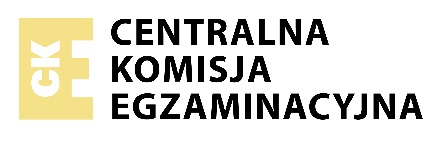   Zadanie 13. (0–50)  Wybierz jeden temat i napisz wypracowanie.  Temat 1. Jak wybory człowieka wpływają na jego życie? Rozważ problem, odwołując się do fragmentu „Pana Tadeusza”, całego utworu Adama Mickiewicza oraz do wybranego tekstu kultury. Twoja praca powinna liczyć co najmniej 250 wyrazów.  Adam Mickiewicz  „Pan Tadeusz”Pomyśl o zemście, to wnet szatan broń podsunie.Ledwiem pomyślał, szatan nasyła Moskali.Stałem, patrząc; wiesz, jak wasz zamek szturmowali.Bo fałsz, żebym był w jakiej z Moskalami zmowie.[…]Broniliście się, ty wiesz, dzielnie i przytomnie.Zdziwiłem się; Moskale padali wkoło mnie,Bydlęta, źle strzelają! – Na widok ich klęskiZłość mię znowu porwała. – Ten Stolnik zwycięski!I tak-że mu na świecie wszystko się powodzi? I z tej strasznej napaści z tryumfem wychodzi? Odjeżdżałem ze wstydem – właśnie był poranek,Wtem ujrzałem, poznałem: wystąpił na ganek I brylantową szpinką ku słońcu migotał,I wąs pokręcał dumnie i wzrok dumny miotał,I zdało mi się, że mnie szczególniej urągał,Że mnie poznał i ku mnie rękę tak wyciągał,Szydząc i grożąc. – Chwytam karabin Moskala;Ledwiem przyłożył, prawie nie mierzył – wypala!Wiesz!…[…]Jest w tym zasługa: nie chcieć zostać winowajcąNarodowym, choć naród okrzyczy cię zdrajcą!Zwłaszcza w kim taka, jaka była we mnie duma!Imię zdrajcy przylgnęło do mnie jako dżuma.Odwracali ode mnie twarz obywatele,Uciekali ode mnie dawni przyjaciele […].Moskwa mnie uważała gwałtem za stronnika,Dano Soplicom znaczną część dóbr nieboszczyka,Targowiczanie potem chcieli mnie zaszczycićUrzędem. Gdybym wtenczas chciał się przemoskwicić!Szatan radził – już byłem możny i bogaty;Gdybym został Moskalem? Najpierwsze magnatySzukałyby mych względów; nawet szlachta braty,Nawet gmin, który swoim tak łacnie uwłacza,Tym, którzy Moskwie służą, szczęśliwszym – przebacza!Wiedziałem to, a przecież – nie mogłem.Uciekłem z kraju!Gdziem nie był! com nie cierpiał!  Adam Mickiewicz, „Pan Tadeusz”, Warszawa 2019.  Temat 2. Czy sztuka może przynieść odpowiedzi na pytania o kondycję ludzką? Rozważ problem i uzasadnij swoje zdanie, odwołując się do fragmentu „Ludzi bezdomnych” Stefana Żeromskiego oraz wybranych tekstów kultury. Twoja praca powinna liczyć co najmniej 250 wyrazów.  Stefan Żeromski  „Ludzie bezdomni”  – Zna pan „Rybaka” Puvis de Chavannes’a1? – rzekła panna Podborska.  – „Rybaka”? nie przypominam sobie…  – Taki z pana znawca i paryżanin – drwiła panna Wanda, wydymając wargi ze wzgardą.  – Alboż to ja jestem znawca i paryżanin? Ja jestem pospolity chirurg…  Kiedy to mówił, ukazał mu się obraz, o którym była mowa. Widział go przed rokiem i uderzony niewypowiedzianą siłą tego arcydzieła zachował je w pamięci. Z czasem wszystko, co stanowi samo malowidło, szczególną rozwiewność barw, rysunek figur i pejzażu, prostotę środków i całą jakby fabułę utworu, przywaliły inne rzeczy i zostało tylko czujące wiedzenie o czymś nad wszelki wyraz bolesnym. Wspomnienie owo było jak mętne echo czyjejś krzywdy, jakiejś hańby bezprzykładnej, której nie byliśmy winni, a która przecie zdaje się wołać na nas z ziemi dlatego tylko, że byliśmy jej świadkami. Panna Joanna, która rzuciła pytanie o „Rybaka”, siedziała na końcu ławki za obydwiema panienkami i babcią. Czekając odpowiedzi, wychyliła się trochę i uważnie przyglądała Judymowi. Ten, z konieczności, patrząc w te oczy jasne, prawdziwie jasne, […] zaczął przypominać sobie nawet barwy, nawet pejzaż. Uniesienie tych oczu zdawało się przytaczać mu obraz, podpowiadać dawno zatarte wrażenie. Tak, pamiętał… Chudy człowiek, a właściwie nie człowiek, lecz antropoid2 z przedmieścia wielkiej stolicy, obrosły kłakami, w koszuli, która się na nim ze starości rozlazła, w portkach wiszących na spiczastych kościach bioder, stał znowu przed nim ze swą podrywką3 zanurzoną w wodę. Oczy jego spoczywają niby to na pałąkach trzymających siatkę, a jednak widzą każdego człowieka, który przechodzi. Nie szukają współczucia, którego nie ma. Ani się żalą, ani płaczą. „Oto jest pożytek wasz ze wszystkich sił moich, z ducha mojego…” – mówią doły jego oczu zapadłych. Stoi tam ten wyobraziciel kultury świata, przerażający produkt ludzkości. Judym przypomniał sobie nawet uczucie zdumienia, jakie go zdjęło, gdy słyszał i widział wrażenie innych osób przed tym obrazem. Skupiały się tam tłumy wielkich dam, strojnych i pachnących dziewic, mężczyzn w „miękkie szaty odzianych”. I tłum ten wzdychał. Łzy ciche płynęły z oczu tych, którzy tam przyszli obarczeni łupami. Posłuszni rozkazowi nieśmiertelnej sztuki przez chwilę czuli, jak żyją i co stwarzają na ziemi.  – Tak – rzekł Judym – prawda, widziałem ten obraz Puvis de Chavannes'a w Galerii Luksemburskiej.  Panna Joanna cofnęła się za ramię pani Niewadzkiej. Doktór ujrzał tylko jej białe czoło otoczone ciemnymi włosami.  – Jak tam panna Netka beczała… Jak beczała!… – szepnęła Judymowi panna Wanda prawie do ucha. – Zresztą my wszystkie… Mnie samej leciały z oczu łzy takie ogromne jak groch z kapustą.  – Ja nie mam zwyczaju… – uśmiechnęła się panna Natalia.  – Nie? – spytał doktór, leniwie mierząc ją wzrokiem.  – Bardzo mi żal było tego człowieka, szczególniej tych jego dzieci, żony… Wszystko to takie chude, jakby wystrugane z patyków, podobne do suchych witek chrustu4 na pastwisku… – mówiła, rumieniąc się, a jednocześnie z uśmiechem przymykając oczy.  Stefan Żeromski, „Ludzie bezdomni”, Wrocław 1987.Wyjaśnienia wyrazów1„Rybak” Puvis de Chavannes’a – obraz malarza francuskiego Pierre’a Puvisa de Chavannes’a.2 Antropoid – małpa człekokształtna. 3 Podrywka – narzędzie do połowu ryb, głównie rzecznych, wykonane z sieci rozpiętej na dwóch skrzyżowanych pałąkach, osadzonych ruchomo na długim trzonku.4 Chrust – suche gałęzie odłamane od drzewa.  Temat 3. Zinterpretuj podany utwór. Postaw tezę interpretacyjną i ją uzasadnij. Twoja praca powinna liczyć co najmniej 250 wyrazów.  Bolesław Leśmian  „Z lat dziecięcych” Przypominam – wszystkiego przypomnieć nie zdołam: Trawa… Za trawą – wszechświat… A ja – kogoś wołam.Podoba mi się własne w powietrzu wołanie – I pachnie macierzanką – i słońce śpi – w sianie. A jeszcze? Co mi jeszcze z lat dawnych się marzy? Ogród, gdzie dużo liści znajomych i twarzy – Same liście i twarze!… Liściasto i ludno! Śmiech mój – w końcu alei. Śmiech stłumić tak trudno! Biegnę, głowę gmatwając w szumach, w podobłoczach! Oddech nieba mam – w piersi! – Drzew wierzchołki – w oczach!Kroki moje już dudnią po grobli – nad rzeką. Słychać je tak daleko! Tak cudnie daleko! A teraz – bieg z powrotem do domu – przez trawę – I po schodach, co lubią biegnących stóp wrzawę… I pokój, przepełniony wiosną i upałem, I tym moim po kątach rozwłóczonym ciałem –Dotyk szyby – ustami… Podróż – w nic, w oszklenie – I to czujne, bezbrzeżne z całych sił – istnienie!  Bolesław Leśmian, „Z lat dziecięcych”, [w:] tegoż, „Poezje wybrane”, Wrocław 1983.WYPRACOWANIEna temat nr ……………WYPEŁNIA ZESPÓŁ NADZORUJĄCYWYPEŁNIA ZESPÓŁ NADZORUJĄCYWYPEŁNIA ZESPÓŁ NADZORUJĄCYWYPEŁNIA ZESPÓŁ NADZORUJĄCYWYPEŁNIA ZESPÓŁ NADZORUJĄCYWYPEŁNIA ZESPÓŁ NADZORUJĄCYWYPEŁNIA ZESPÓŁ NADZORUJĄCYWYPEŁNIA ZESPÓŁ NADZORUJĄCYWYPEŁNIA ZESPÓŁ NADZORUJĄCYWYPEŁNIA ZESPÓŁ NADZORUJĄCYWYPEŁNIA ZESPÓŁ NADZORUJĄCYWYPEŁNIA ZESPÓŁ NADZORUJĄCYWYPEŁNIA ZESPÓŁ NADZORUJĄCYWYPEŁNIA ZESPÓŁ NADZORUJĄCYWYPEŁNIA ZESPÓŁ NADZORUJĄCYWYPEŁNIA ZESPÓŁ NADZORUJĄCYWYPEŁNIA ZESPÓŁ NADZORUJĄCY	KOD	PESEL	KOD	PESEL	KOD	PESEL	KOD	PESEL	KOD	PESEL	KOD	PESEL	KOD	PESEL	KOD	PESEL	KOD	PESEL	KOD	PESEL	KOD	PESEL	KOD	PESEL	KOD	PESEL	KOD	PESEL	KOD	PESEL	KOD	PESEL	KOD	PESEL	KOD	PESELEGZAMIN MATURALNY 
JĘZYK POLSKI – POZIOM PODSTAWOWYTest diagnostyczny 
WypracowanieTermin: marzec 2021 r.Czas pracy: do 255 minut  (łącznie na napisanie testu i wypracowania)Liczba punktów do uzyskania za wypracowanie: 50Instrukcja dla zdającego Upewnij się, że otrzymałaś/otrzymałeś dwa arkusze egzaminacyjne, 
oznaczone       i       – jeden z testem, drugi z wypracowaniem.Wyjaśnienia niektórych wyrazów znajdują się pod tekstem.Obok każdego numeru zadania podana jest maksymalna liczba punktów, którą można uzyskać za jego poprawne rozwiązanie.Odpowiedzi zapisz  na kartkach dołączonych do arkusza, na których zespół nadzorujący wpisał Twój numer PESEL.Możesz korzystać ze słownika ortograficznego i słownika poprawnej polszczyzny.W razie pomyłki błędny zapis zapunktuj.EPOP-P2-660-2103EPOP-P2-660-2103EPOP-P2-660-2103EPOP-P2-660-2103